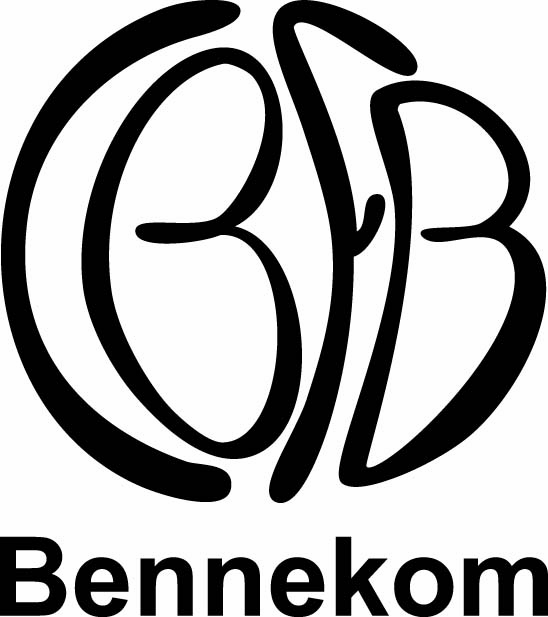  INSCHRIJFKAART		   BENNEKOMSE BOSLOOP	Zaterdag 11-11-2017Invulinstructie: 	- ga naar klik hier … en dan overschrijf je de bestaande tekst bij het invullen.	- klik op Kies een item, daarna op pijltje rechts en klik er onder de keuze aan.Naam: 	Afstand:  Adres: 	Woonplaats: Man/vrouw: 	Geboortedatum: e-mailadres: Ik koop   herinnering à € 5,-.Door de inschrijving verklaart men kennis te hebben genomen van en akkoord te gaan met het  ‘Reglement en deelnamevoorwaarden van de CBFB 2017’ (www.cbfb.nl/ Over CBFB). Handtekening: ………………….